Fiche méthode 2 : Organiser la légendeRègle 1 : la légende est organisée dans un plan autour de 2 ou 3 axes.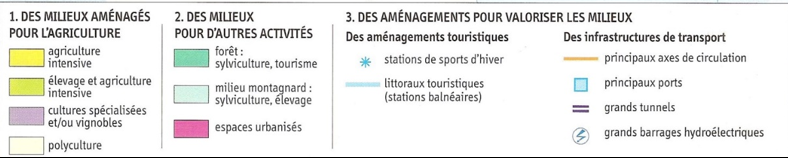 Règle 2 : Les figurés sont à gauche et les informations sont à droite, ils sont alignés.Culture de bléViticultureRègle 3 : Les figurés sont variés et hiérarchisés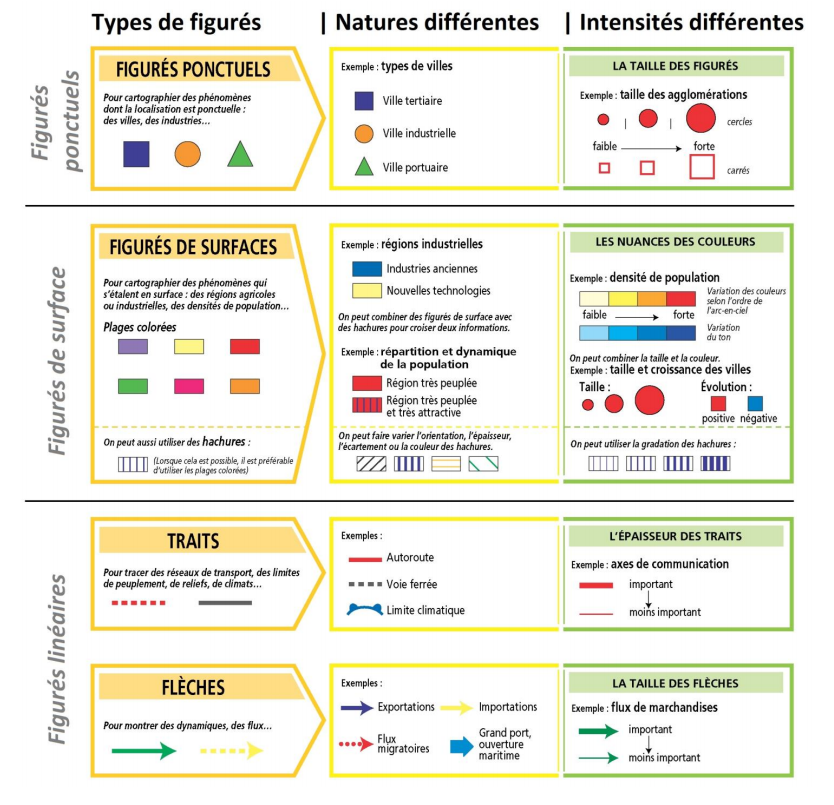 Les figurés linéaires et ponctuels sont réalisés avec : feutre finLes figurés de surface sont réalisés avec : crayon de couleur (sauf hachures au feutre fin parallèle et équidistante)Règle 4 : La légende est réalisée proprementVous écrivez en noirVos les faîtes à la règleLes figurés et les informations sont alignéesFiche méthode 2 : Organiser la légendeRègle 1 : la légende est organisée dans ……………………………………………………………Règle 2 : Les ……………….. sont à gauche et les ………………….. sont à droite.Règle 3 : Les figurés sont variés et hiérarchisésLes figurés ………………et ………………… sont réalisés avec des : ……………………………..Les figurés de ……………………….. sont réalisés avec : ……………………………………………. (sauf les hachures réalisées au feutre fin parallèle et équidistante)Vous devez respecter les codes couleurs : céréales………………….., montagnes…………….Règle 4 : La légende est réalisée proprementVous écrivez en ……………………..Vous faîtes les figurés ……………………Les figurés et les informations sont ……………………..